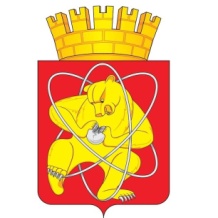 Муниципальное образование «Закрытое административно – территориальное образование  Железногорск Красноярского края»АДМИНИСТРАЦИЯ ЗАТО г. ЖЕЛЕЗНОГОРСКПОСТАНОВЛЕНИЕ01.06.2018                                                                                             		  №1023г. ЖелезногорскО внесении изменений в постановление Администрации ЗАТО г. Железногорск от 06.11.2013 № 1758 «Об утверждении муниципальной программы «Развитие транспортной системы, содержание и благоустройство территории ЗАТО Железногорск»	Руководствуясь статьей 16 Федерального закона от 06.10.2003 № 131-ФЗ «Об общих принципах организации местного самоуправления в Российской Федерации», статьей 13 Федерального закона от 08.11.2007 № 257-ФЗ «Об автомобильных дорогах и о дорожной деятельности в Российской Федерации и о внесении изменений в отдельные законодательные акты Российской Федерации», статьей 6 Федерального закона от 10.12.1995 № 196-ФЗ «О безопасности дорожного движения», Уставом ЗАТО Железногорск, в целях обеспечения удовлетворительного уровня технического состояния дорог местного значения, развития транспортной инфраструктуры и снижения аварийности на дорогах,ПОСТАНОВЛЯЮ:	1. Внести следующие изменения в постановление Администрации ЗАТО г. Железногорск от 06.11.2013 № 1758 «Об утверждении муниципальной программы «Развитие транспортной системы, содержание и благоустройство территории ЗАТО Железногорск»:1.1. В приложении к постановлению:	- строку 10 таблицы раздела 1 «Паспорт муниципальной программы ЗАТО Железногорск» изложить в новой редакции:- абзац 3 раздела 8 «Информация о ресурсном обеспечении и прогнозной оценке расходов на реализацию целей Программы с учетом источников финансирования, в том числе федерального, краевого, местного бюджетов и иных внебюджетных источников, а также перечень реализуемых ими мероприятий, в случае участия в реализации Программы» изложить в новой редакции:«Общий объем финансирования программы на 2018 – 2020 годы составит 1 248 560 994,80 рублей, в том числе за счет средств: федерального бюджета — 0,00 рублей,краевого бюджета — 120 127 460,00 рублей,том числе:      2018 г. — 120 127 460,00 рублей,      2019 г. — 0,00 рублей,      2020 г. — 0,00 рублей,местного бюджета — 1 128 433 534,80 рублей в том числе:      2018 г. — 463 884 520,80 рублей,      2019 г. — 357 274 507,00 рублей,      2020 г. — 307 274 507,00 рублей,внебюджетных источников — 0,00 рублей.».1.2. Приложение № 1 «Информация о распределении планируемых расходов по подпрограммам и отдельным мероприятиям» к муниципальной программе «Развитие транспортной системы, содержание и благоустройство территории ЗАТО Железногорск» изложить в новой редакции (Приложение № 1).1.3. Приложение № 2 «Информация о ресурсном обеспечении и прогнозной оценке расходов на реализацию целей муниципальной программы ЗАТО Железногорск с учетом источников финансирования, в том числе по уровням бюджетной системы» к муниципальной программе «Развитие транспортной системы, содержание и благоустройство территории ЗАТО Железногорск» изложить в новой редакции (Приложение № 2).1.4. В приложении 3.2 «Подпрограмма № 2 «Повышение безопасности дорожного движения на дорогах общего пользования местного значения» в рамках муниципальной программы «Развитие транспортной системы, содержание и благоустройство территории ЗАТО Железногорск» к муниципальной программе «Развитие транспортной системы, содержание и благоустройство территории ЗАТО Железногорск»:- строку 7 таблицы раздела 1 «Паспорт Подпрограммы № 2» изложить в новой редакции:- раздел 2.7. «Обоснование финансовых, материальных и трудовых затрат (ресурсное обеспечение Подпрограммы) с указанием источников финансирования» изложить в новой редакции:«2.7. Обоснование финансовых, материальных и трудовых затрат (ресурсное обеспечение Подпрограммы) с указанием источников финансирования.Мероприятия подпрограммы реализуются за счет средств краевого и местного бюджета.Общий объем финансирования подпрограммы на 2018 – 2020 годы составит 4 714 026,00 руб., в том числе за счет средств: федерального бюджета — 0,00 руб.,краевого бюджета — 525 360,00 руб.,      в том числе:      2018 г. — 525 360,00 руб.,      2019 г. —0,00 руб.,      2020 г. — 0,00 руб.,внебюджетные источники — 0,00 руб.,местный бюджет — 4 188 666,00 руб.,      в том числе:      2018 г. — 1 448 666,00 руб.,      2019 г. — 1 370 000,00 руб.,      2020 г. — 1 370 000,00 руб.».1.5. Приложение № 2 «Перечень мероприятий подпрограммы «Повышение безопасности дорожного движения на дорогах общего пользования местного значения» муниципальной программы «Развитие транспортной системы, содержание и благоустройство территории ЗАТО Железногорск» изложить в новой редакции (Приложение № 3).1.6. В приложении 3.4 «Подпрограмма № 4 «Организация благоустройства территории» в рамках муниципальной программы «Развитие транспортной системы, содержание и благоустройство территории ЗАТО Железногорск» к муниципальной программе «Развитие транспортной системы, содержание и благоустройство территории ЗАТО Железногорск»:- строку 7 таблицы раздела 1 «Паспорт Подпрограммы № 4» изложить в новой редакции:- раздел 2.7. «Обоснование финансовых, материальных и трудовых затрат (ресурсное обеспечение Подпрограммы) с указанием источников финансирования» изложить в новой редакции:«2.7. Обоснование финансовых, материальных и трудовых затрат (ресурсное обеспечение Подпрограммы) с указанием источников финансирования.Мероприятия подпрограммы реализуются за счет средств краевого и местного бюджета.Общий объем финансирования подпрограммы на 2018 – 2020 годы составит 319 878 601,81 руб., в том числе за счет средств: федерального бюджета — 0,00 руб.,краевого бюджета — 0,00 руб.,внебюджетные источники — 0,00 руб.,местный бюджет — 319 878 601,81 руб.,      в том числе:      2018 г. — 120 969 789,09 руб.,      2019 г. — 99 454 406,36 руб.,      2020 г. — 99 454 406,36 руб.».1.7. Приложение № 2 «Перечень мероприятий подпрограммы «Организация благоустройства территории» муниципальной программы «Развитие транспортной системы, содержание и благоустройство территории ЗАТО Железногорск» изложить в новой редакции (Приложение № 4).2. Управлению   делами Администрации ЗАТО г. Железногорск          (Е.В. Андросова) довести настоящее постановление до сведения населения через газету «Город и горожане».3. Отделу общественных связей Администрации ЗАТО г. Железногорск (И.С. Пикалова) разместить настоящее постановление на официальном сайте муниципального образования «Закрытое административно-территориальное образование город Железногорск Красноярского края» в информационно-телекоммуникационной сети «Интернет».4. Контроль над исполнением настоящего постановления возложить на первого заместителя Главы ЗАТО г. Железногорск по жилищно-коммунальному хозяйству С.Е. Пешкова.5. Настоящее постановление  вступает в силу после его официального опубликования.Глава ЗАТО г. Железногорск							   И.Г. КуксинРуководитель Управления городского хозяйства								Л.М. АнтоненкоИнформация по ресурсному обеспечению муниципальной программы, в том числе в разбивке по источникам финансирования по годам реализации программы     Финансирование программы на 2018 – 2020 годы составит 1 248 560 994,80 рублей, в том числе за счет средств: федерального бюджета — 0,00 рублей,краевого бюджета — 120 127 460,00 рублей,том числе:      2018 г. — 120 127 460,00 рублей,      2019 г. — 0,00 рублей,      2020 г. — 0,00 рублей,местного бюджета — 1 128 433 534,80 рублей в том числе:      2018 г. — 463 884 520,80 рублей,      2019 г. — 357 274 507,00 рублей,      2020 г. — 307 274 507,00 рублей,внебюджетных источников — 0,00 рублей.Объемы и источники финансирования подпрограммыФинансирование подпрограммы на 2018 – 2020 годы составит 4 714 026,00 руб., в том числе за счет средств: федерального бюджета — 0,00 руб.,краевого бюджета — 525 360,00 руб.,      в том числе:      2018 г. — 525 360,00 руб.,      2019 г. —0,00 руб.,      2020 г. — 0,00 руб.,внебюджетные источники — 0,00 руб.,местный бюджет — 4 188 666,00 руб.,      в том числе:      2018 г. — 1 448 666,00 руб.,      2019 г. — 1 370 000,00 руб.,      2020 г. — 1 370 000,00 руб.Объемы и источники финансирования подпрограммыФинансирование подпрограммы на 2018 – 2020 годы составит 319 878 601,81 руб., в том числе за счет средств: федерального бюджета — 0,00 руб.,краевого бюджета — 0,00 руб.,внебюджетные источники — 0,00 руб.,местный бюджет — 319 878 601,81 руб.,      в том числе:      2018 г. — 120 969 789,09 руб.,      2019 г. — 99 454 406,36 руб.,      2020 г. — 99 454 406,36 руб.Приложение № 1Приложение № 1Приложение № 1Приложение № 1к постановлению Администрациик постановлению Администрациик постановлению Администрациик постановлению АдминистрацииЗАТО г.ЖелезногорскЗАТО г.ЖелезногорскЗАТО г.ЖелезногорскЗАТО г.Железногорскот 01.06.2018 № 1023от 01.06.2018 № 1023от 01.06.2018 № 1023от 01.06.2018 № 1023Приложение № 1Приложение № 1Приложение № 1Приложение № 1к муниципальной программек муниципальной программек муниципальной программек муниципальной программе«Развитие транспортной системы, содержание и благоустройство территории ЗАТО Железногорск»«Развитие транспортной системы, содержание и благоустройство территории ЗАТО Железногорск»«Развитие транспортной системы, содержание и благоустройство территории ЗАТО Железногорск»«Развитие транспортной системы, содержание и благоустройство территории ЗАТО Железногорск»Информация о распределении планируемых расходов по подпрограммам и отдельным мероприятиям муниципальной программыИнформация о распределении планируемых расходов по подпрограммам и отдельным мероприятиям муниципальной программыИнформация о распределении планируемых расходов по подпрограммам и отдельным мероприятиям муниципальной программыИнформация о распределении планируемых расходов по подпрограммам и отдельным мероприятиям муниципальной программыИнформация о распределении планируемых расходов по подпрограммам и отдельным мероприятиям муниципальной программыИнформация о распределении планируемых расходов по подпрограммам и отдельным мероприятиям муниципальной программыИнформация о распределении планируемых расходов по подпрограммам и отдельным мероприятиям муниципальной программыИнформация о распределении планируемых расходов по подпрограммам и отдельным мероприятиям муниципальной программыИнформация о распределении планируемых расходов по подпрограммам и отдельным мероприятиям муниципальной программыИнформация о распределении планируемых расходов по подпрограммам и отдельным мероприятиям муниципальной программыИнформация о распределении планируемых расходов по подпрограммам и отдельным мероприятиям муниципальной программыИнформация о распределении планируемых расходов по подпрограммам и отдельным мероприятиям муниципальной программыИнформация о распределении планируемых расходов по подпрограммам и отдельным мероприятиям муниципальной программыИнформация о распределении планируемых расходов по подпрограммам и отдельным мероприятиям муниципальной программыИнформация о распределении планируемых расходов по подпрограммам и отдельным мероприятиям муниципальной программыИнформация о распределении планируемых расходов по подпрограммам и отдельным мероприятиям муниципальной программы(рублей)Наименование показателяКБККБККБККБККБККБК20182018201820182019201920202020Итого на периодНаименование показателяКЦСРКВСРКФСРКВРКВРКВР20182018201820182019201920202020Итого на периодМуниципальная программа "Развитие транспортной системы, содержание и благоустройство территории ЗАТО Железногорск"1200000000584 011 980,80584 011 980,80584 011 980,80584 011 980,80357 274 507,00357 274 507,00307 274 507,00307 274 507,001 248 560 994,80Подпрограмма "Осуществление дорожной деятельности в отношении автомобильных дорог местного значения"1210000000323 217 554,71323 217 554,71323 217 554,71323 217 554,71152 950 100,64152 950 100,64102 950 100,64102 950 100,64579 117 755,99Проведение обследования и диагностика мостовых сооружений за счет средств муниципального дорожного фонда1210000060700 000,00700 000,00700 000,00700 000,000,000,000,000,00700 000,00Администрация закрытого административно-территориального образования город Железногорск1210000060009700 000,00700 000,00700 000,00700 000,000,000,000,000,00700 000,00Дорожное хозяйство (дорожные фонды)12100000600090409700 000,00700 000,00700 000,00700 000,000,000,000,000,00700 000,00Закупка товаров, работ и услуг для обеспечения государственных (муниципальных) нужд12100000600090409200200200700 000,00700 000,00700 000,00700 000,000,000,000,000,00700 000,00Иные закупки товаров, работ и услуг для обеспечения государственных (муниципальных) нужд12100000600090409240240240700 000,00700 000,00700 000,00700 000,000,000,000,000,00700 000,00Резерв средств на софинансирование мероприятий по краевым программам в рамках подпрограммы "Осуществление дорожной деятельности в отношении автомобильных дорог местного значения"12100001105 000 000,005 000 000,005 000 000,005 000 000,000,000,000,000,005 000 000,00Финансовое управление Администрации ЗАТО г.Железногорск12100001108015 000 000,005 000 000,005 000 000,005 000 000,000,000,000,000,005 000 000,00Дорожное хозяйство (дорожные фонды)121000011080104095 000 000,005 000 000,005 000 000,005 000 000,000,000,000,000,005 000 000,00Иные бюджетные ассигнования121000011080104098008008005 000 000,005 000 000,005 000 000,005 000 000,000,000,000,000,005 000 000,00Резервные средства121000011080104098708708705 000 000,005 000 000,005 000 000,005 000 000,000,000,000,000,005 000 000,00Ремонт автомобильных дорог общего пользования местного значения за счет средств муниципального дорожного фонда121000013063 500 000,0063 500 000,0063 500 000,0063 500 000,0050 000 000,0050 000 000,000,000,00113 500 000,00Администрация закрытого административно-территориального образования город Железногорск121000013000963 500 000,0063 500 000,0063 500 000,0063 500 000,0050 000 000,0050 000 000,000,000,00113 500 000,00Дорожное хозяйство (дорожные фонды)1210000130009040963 500 000,0063 500 000,0063 500 000,0063 500 000,0050 000 000,0050 000 000,000,000,00113 500 000,00Закупка товаров, работ и услуг для обеспечения государственных (муниципальных) нужд1210000130009040920020020063 500 000,0063 500 000,0063 500 000,0063 500 000,0050 000 000,0050 000 000,000,000,00113 500 000,00Иные закупки товаров, работ и услуг для обеспечения государственных (муниципальных) нужд1210000130009040924024024063 500 000,0063 500 000,0063 500 000,0063 500 000,0050 000 000,0050 000 000,000,000,00113 500 000,00Выполнение требований действующего законодательства в части обеспечения безопасности дорожного движения за счет средств муниципального дорожного фонда12100001601 830 601,261 830 601,261 830 601,261 830 601,260,000,000,000,001 830 601,26Администрация закрытого административно-территориального образования город Железногорск12100001600091 830 601,261 830 601,261 830 601,261 830 601,260,000,000,000,001 830 601,26Дорожное хозяйство (дорожные фонды)121000016000904091 830 601,261 830 601,261 830 601,261 830 601,260,000,000,000,001 830 601,26Закупка товаров, работ и услуг для обеспечения государственных (муниципальных) нужд121000016000904092002002001 830 601,261 830 601,261 830 601,261 830 601,260,000,000,000,001 830 601,26Иные закупки товаров, работ и услуг для обеспечения государственных (муниципальных) нужд121000016000904092402402401 830 601,261 830 601,261 830 601,261 830 601,260,000,000,000,001 830 601,26Оценка технического состояния дорог за счет средств муниципального дорожного фонда12100001902 500 000,002 500 000,002 500 000,002 500 000,000,000,000,000,002 500 000,00Администрация закрытого административно-территориального образования город Железногорск12100001900092 500 000,002 500 000,002 500 000,002 500 000,000,000,000,000,002 500 000,00Дорожное хозяйство (дорожные фонды)121000019000904092 500 000,002 500 000,002 500 000,002 500 000,000,000,000,000,002 500 000,00Закупка товаров, работ и услуг для обеспечения государственных (муниципальных) нужд121000019000904092002002002 500 000,002 500 000,002 500 000,002 500 000,000,000,000,000,002 500 000,00Иные закупки товаров, работ и услуг для обеспечения государственных (муниципальных) нужд121000019000904092402402402 500 000,002 500 000,002 500 000,002 500 000,000,000,000,000,002 500 000,00Строительство внутриквартального проезда МКР №5 северная часть за счет средств муниципального дорожного фонда12100002003 000 000,003 000 000,003 000 000,003 000 000,000,000,000,000,003 000 000,00Администрация закрытого административно-территориального образования город Железногорск12100002000093 000 000,003 000 000,003 000 000,003 000 000,000,000,000,000,003 000 000,00Дорожное хозяйство (дорожные фонды)121000020000904093 000 000,003 000 000,003 000 000,003 000 000,000,000,000,000,003 000 000,00Капитальные вложения в объекты государственной (муниципальной) собственности121000020000904094004004003 000 000,003 000 000,003 000 000,003 000 000,000,000,000,000,003 000 000,00Бюджетные инвестиции121000020000904094104104103 000 000,003 000 000,003 000 000,003 000 000,000,000,000,000,003 000 000,00Разработка проектно-сметной документации на ремонт моста через р.Кантат (ул.Транзитная) за счет средств муниципального дорожного фонда1210000210200 000,00200 000,00200 000,00200 000,000,000,000,000,00200 000,00Администрация закрытого административно-территориального образования город Железногорск1210000210009200 000,00200 000,00200 000,00200 000,000,000,000,000,00200 000,00Дорожное хозяйство (дорожные фонды)12100002100090409200 000,00200 000,00200 000,00200 000,000,000,000,000,00200 000,00Закупка товаров, работ и услуг для обеспечения государственных (муниципальных) нужд12100002100090409200200200200 000,00200 000,00200 000,00200 000,000,000,000,000,00200 000,00Иные закупки товаров, работ и услуг для обеспечения государственных (муниципальных) нужд12100002100090409240240240200 000,00200 000,00200 000,00200 000,000,000,000,000,00200 000,00Расходы на ремонт автомобильных дорог общего пользования местного значения, являющихся подъездами к садоводческим обществам, за счет средств муниципального дорожного фонда12100750706 290 000,006 290 000,006 290 000,006 290 000,000,000,000,000,006 290 000,00Администрация закрытого административно-территориального образования город Железногорск12100750700096 290 000,006 290 000,006 290 000,006 290 000,000,000,000,000,006 290 000,00Дорожное хозяйство (дорожные фонды)121007507000904096 290 000,006 290 000,006 290 000,006 290 000,000,000,000,000,006 290 000,00Закупка товаров, работ и услуг для обеспечения государственных (муниципальных) нужд121007507000904092002002006 290 000,006 290 000,006 290 000,006 290 000,000,000,000,000,006 290 000,00Иные закупки товаров, работ и услуг для обеспечения государственных (муниципальных) нужд121007507000904092402402406 290 000,006 290 000,006 290 000,006 290 000,000,000,000,000,006 290 000,00Расходы на содержание автомобильных дорог общего пользования местного значения за счет средств муниципального дорожного фонда121007508094 155 300,0094 155 300,0094 155 300,0094 155 300,000,000,000,000,0094 155 300,00Администрация закрытого административно-территориального образования город Железногорск121007508000994 155 300,0094 155 300,0094 155 300,0094 155 300,000,000,000,000,0094 155 300,00Дорожное хозяйство (дорожные фонды)1210075080009040994 155 300,0094 155 300,0094 155 300,0094 155 300,000,000,000,000,0094 155 300,00Закупка товаров, работ и услуг для обеспечения государственных (муниципальных) нужд1210075080009040920020020094 155 300,0094 155 300,0094 155 300,0094 155 300,000,000,000,000,0094 155 300,00Иные закупки товаров, работ и услуг для обеспечения государственных (муниципальных) нужд1210075080009040924024024094 155 300,0094 155 300,0094 155 300,0094 155 300,000,000,000,000,0094 155 300,00Расходы на капитальный ремонт и ремонт автомобильных дорог общего пользования местного значения за счет средств муниципального дорожного фонда121007509019 156 800,0019 156 800,0019 156 800,0019 156 800,000,000,000,000,0019 156 800,00Администрация закрытого административно-территориального образования город Железногорск121007509000919 156 800,0019 156 800,0019 156 800,0019 156 800,000,000,000,000,0019 156 800,00Дорожное хозяйство (дорожные фонды)1210075090009040919 156 800,0019 156 800,0019 156 800,0019 156 800,000,000,000,000,0019 156 800,00Закупка товаров, работ и услуг для обеспечения государственных (муниципальных) нужд1210075090009040920020020019 156 800,0019 156 800,0019 156 800,0019 156 800,000,000,000,000,0019 156 800,00Иные закупки товаров, работ и услуг для обеспечения государственных (муниципальных) нужд1210075090009040924024024019 156 800,0019 156 800,0019 156 800,0019 156 800,000,000,000,000,0019 156 800,00Софинансирование расходов на ремонт автомобильных дорог общего пользования местного значения, являющихся подъездами к садоводческим обществам, за счет средств муниципального дорожного фонда12100S5070106 817,76106 817,76106 817,76106 817,760,000,000,000,00106 817,76Администрация закрытого административно-территориального образования город Железногорск12100S5070009106 817,76106 817,76106 817,76106 817,760,000,000,000,00106 817,76Дорожное хозяйство (дорожные фонды)12100S50700090409106 817,76106 817,76106 817,76106 817,760,000,000,000,00106 817,76Закупка товаров, работ и услуг для обеспечения государственных (муниципальных) нужд12100S50700090409200200200106 817,76106 817,76106 817,76106 817,760,000,000,000,00106 817,76Иные закупки товаров, работ и услуг для обеспечения государственных (муниципальных) нужд12100S50700090409240240240106 817,76106 817,76106 817,76106 817,760,000,000,000,00106 817,76Софинансирование расходов на содержание автомобильных дорог общего пользования местного значения муниципальных районов, городских округов, городских и сельских поселений за счет средств муниципального дорожного фонда12100S5080126 490 606,89126 490 606,89126 490 606,89126 490 606,89102 950 100,64102 950 100,64102 950 100,64102 950 100,64332 390 808,17Администрация закрытого административно-территориального образования город Железногорск12100S5080009126 490 606,89126 490 606,89126 490 606,89126 490 606,89102 950 100,64102 950 100,64102 950 100,64102 950 100,64332 390 808,17Дорожное хозяйство (дорожные фонды)12100S50800090409126 490 606,89126 490 606,89126 490 606,89126 490 606,89102 950 100,64102 950 100,64102 950 100,64102 950 100,64332 390 808,17Закупка товаров, работ и услуг для обеспечения государственных (муниципальных) нужд12100S50800090409200200200126 490 606,89126 490 606,89126 490 606,89126 490 606,89102 950 100,64102 950 100,64102 950 100,64102 950 100,64332 390 808,17Иные закупки товаров, работ и услуг для обеспечения государственных (муниципальных) нужд12100S50800090409240240240126 490 606,89126 490 606,89126 490 606,89126 490 606,89102 950 100,64102 950 100,64102 950 100,64102 950 100,64332 390 808,17Софинансирование расходов на капитальный ремонт и ремонт автомобильных дорог общего пользования местного значения за счет средств муниципального дорожного фонда12100S5090287 428,80287 428,80287 428,80287 428,800,000,000,000,00287 428,80Администрация закрытого административно-территориального образования город Железногорск12100S5090009287 428,80287 428,80287 428,80287 428,800,000,000,000,00287 428,80Дорожное хозяйство (дорожные фонды)12100S50900090409287 428,80287 428,80287 428,80287 428,800,000,000,000,00287 428,80Закупка товаров, работ и услуг для обеспечения государственных (муниципальных) нужд12100S50900090409200200200287 428,80287 428,80287 428,80287 428,800,000,000,000,00287 428,80Иные закупки товаров, работ и услуг для обеспечения государственных (муниципальных) нужд12100S50900090409240240240287 428,80287 428,80287 428,80287 428,800,000,000,000,00287 428,80Подпрограмма "Повышение безопасности дорожного движения на дорогах общего пользования местного значения"12200000001 974 026,001 974 026,001 974 026,001 974 026,001 370 000,001 370 000,001 370 000,001 370 000,004 714 026,00Временное перемещение, хранение, оценка и утилизация брошенных и бесхозяйных транспортных средств на территории ЗАТО Железногорск1220000010200 000,00200 000,00200 000,00200 000,00200 000,00200 000,00200 000,00200 000,00600 000,00Администрация закрытого административно-территориального образования город Железногорск1220000010009200 000,00200 000,00200 000,00200 000,00200 000,00200 000,00200 000,00200 000,00600 000,00Благоустройство12200000100090503200 000,00200 000,00200 000,00200 000,00200 000,00200 000,00200 000,00200 000,00600 000,00Закупка товаров, работ и услуг для обеспечения государственных (муниципальных) нужд12200000100090503200200200200 000,00200 000,00200 000,00200 000,00200 000,00200 000,00200 000,00200 000,00600 000,00Иные закупки товаров, работ и услуг для обеспечения государственных (муниципальных) нужд12200000100090503240240240200 000,00200 000,00200 000,00200 000,00200 000,00200 000,00200 000,00200 000,00600 000,00Проведение конкурсов по тематике "Безопасность дорожного движения в ЗАТО Железногорск"122000002080 000,0080 000,0080 000,0080 000,0080 000,0080 000,0080 000,0080 000,00240 000,00Администрация закрытого административно-территориального образования город Железногорск122000002000980 000,0080 000,0080 000,0080 000,0080 000,0080 000,0080 000,0080 000,00240 000,00Другие общегосударственные вопросы1220000020009011380 000,0080 000,0080 000,0080 000,0080 000,0080 000,0080 000,0080 000,00240 000,00Закупка товаров, работ и услуг для обеспечения государственных (муниципальных) нужд1220000020009011320020020080 000,0080 000,0080 000,0080 000,0080 000,0080 000,0080 000,0080 000,00240 000,00Иные закупки товаров, работ и услуг для обеспечения государственных (муниципальных) нужд1220000020009011324024024080 000,0080 000,0080 000,0080 000,0080 000,0080 000,0080 000,0080 000,00240 000,00Организация социальной рекламы и печатной продукции по безопасности дорожного движения122000003090 000,0090 000,0090 000,0090 000,0090 000,0090 000,0090 000,0090 000,00270 000,00Администрация закрытого административно-территориального образования город Железногорск122000003000990 000,0090 000,0090 000,0090 000,0090 000,0090 000,0090 000,0090 000,00270 000,00Другие общегосударственные вопросы1220000030009011390 000,0090 000,0090 000,0090 000,0090 000,0090 000,0090 000,0090 000,00270 000,00Закупка товаров, работ и услуг для обеспечения государственных (муниципальных) нужд1220000030009011320020020090 000,0090 000,0090 000,0090 000,0090 000,0090 000,0090 000,0090 000,00270 000,00Иные закупки товаров, работ и услуг для обеспечения государственных (муниципальных) нужд1220000030009011324024024090 000,0090 000,0090 000,0090 000,0090 000,0090 000,0090 000,0090 000,00270 000,00Уплата административных штрафов и иных платежей12200000401 000 000,001 000 000,001 000 000,001 000 000,001 000 000,001 000 000,001 000 000,001 000 000,003 000 000,00Администрация закрытого административно-территориального образования город Железногорск12200000400091 000 000,001 000 000,001 000 000,001 000 000,001 000 000,001 000 000,001 000 000,001 000 000,003 000 000,00Другие общегосударственные вопросы122000004000901131 000 000,001 000 000,001 000 000,001 000 000,001 000 000,001 000 000,001 000 000,001 000 000,003 000 000,00Иные бюджетные ассигнования122000004000901138008008001 000 000,001 000 000,001 000 000,001 000 000,001 000 000,001 000 000,001 000 000,001 000 000,003 000 000,00Уплата налогов, сборов и иных платежей122000004000901138508508501 000 000,001 000 000,001 000 000,001 000 000,001 000 000,001 000 000,001 000 000,001 000 000,003 000 000,00Расходы на проведение мероприятий, направленных на обеспечение безопасного участия детей в дорожном движении1220073980230 160,00230 160,00230 160,00230 160,000,000,000,000,00230 160,00Муниципальное казенное учреждение "Управление образования"1220073980734230 160,00230 160,00230 160,00230 160,000,000,000,000,00230 160,00Дошкольное образование12200739807340701211 500,00211 500,00211 500,00211 500,000,000,000,000,00211 500,00Предоставление субсидий бюджетным, автономным учреждениям и иным некоммерческим организациям12200739807340701600600600211 500,00211 500,00211 500,00211 500,000,000,000,000,00211 500,00Субсидии бюджетным учреждениям12200739807340701610610610141 000,00141 000,00141 000,00141 000,000,000,000,000,00141 000,00Субсидии автономным учреждениям1220073980734070162062062070 500,0070 500,0070 500,0070 500,000,000,000,000,0070 500,00Общее образование1220073980734070218 660,0018 660,0018 660,0018 660,000,000,000,000,0018 660,00Предоставление субсидий бюджетным, автономным учреждениям и иным некоммерческим организациям1220073980734070260060060018 660,0018 660,0018 660,0018 660,000,000,000,000,0018 660,00Субсидии бюджетным учреждениям1220073980734070261061061016 900,0016 900,0016 900,0016 900,000,000,000,000,0016 900,00Субсидии автономным учреждениям122007398073407026206206201 760,001 760,001 760,001 760,000,000,000,000,001 760,00Расходы на реализацию мероприятий, направленных на повышение безопасности дорожного движения, за счет средств муниципального дорожного фонда1220074920295 200,00295 200,00295 200,00295 200,000,000,000,000,00295 200,00Администрация закрытого административно-территориального образования город Железногорск1220074920009295 200,00295 200,00295 200,00295 200,000,000,000,000,00295 200,00Дорожное хозяйство (дорожные фонды)12200749200090409295 200,00295 200,00295 200,00295 200,000,000,000,000,00295 200,00Закупка товаров, работ и услуг для обеспечения государственных (муниципальных) нужд12200749200090409200200200295 200,00295 200,00295 200,00295 200,000,000,000,000,00295 200,00Иные закупки товаров, работ и услуг для обеспечения государственных (муниципальных) нужд12200749200090409240240240295 200,00295 200,00295 200,00295 200,000,000,000,000,00295 200,00Мероприятия, направленные на обеспечение безопасного участия детей в дорожном движении12200S39804 866,004 866,004 866,004 866,000,000,000,000,004 866,00Муниципальное казенное учреждение "Управление образования"12200S39807344 866,004 866,004 866,004 866,000,000,000,000,004 866,00Дошкольное образование12200S398073407013 000,003 000,003 000,003 000,000,000,000,000,003 000,00Предоставление субсидий бюджетным, автономным учреждениям и иным некоммерческим организациям12200S398073407016006006003 000,003 000,003 000,003 000,000,000,000,000,003 000,00Субсидии бюджетным учреждениям12200S398073407016106106102 000,002 000,002 000,002 000,000,000,000,000,002 000,00Субсидии автономным учреждениям12200S398073407016206206201 000,001 000,001 000,001 000,000,000,000,000,001 000,00Общее образование12200S398073407021 866,001 866,001 866,001 866,000,000,000,000,001 866,00Предоставление субсидий бюджетным, автономным учреждениям и иным некоммерческим организациям12200S398073407026006006001 866,001 866,001 866,001 866,000,000,000,000,001 866,00Субсидии бюджетным учреждениям12200S398073407026106106101 690,001 690,001 690,001 690,000,000,000,000,001 690,00Субсидии автономным учреждениям12200S39807340702620620620176,00176,00176,00176,000,000,000,000,00176,00Софинансирование расходов на реализацию мероприятий, направленных на повышение безопасности дорожного движения, за счет средств муниципального дорожного фонда12200S492073 800,0073 800,0073 800,0073 800,000,000,000,000,0073 800,00Администрация закрытого административно-территориального образования город Железногорск12200S492000973 800,0073 800,0073 800,0073 800,000,000,000,000,0073 800,00Дорожное хозяйство (дорожные фонды)12200S4920009040973 800,0073 800,0073 800,0073 800,000,000,000,000,0073 800,00Закупка товаров, работ и услуг для обеспечения государственных (муниципальных) нужд12200S4920009040920020020073 800,0073 800,0073 800,0073 800,000,000,000,000,0073 800,00Иные закупки товаров, работ и услуг для обеспечения государственных (муниципальных) нужд12200S4920009040924024024073 800,0073 800,0073 800,0073 800,000,000,000,000,0073 800,00Подпрограмма "Создание условий для предоставления транспортных услуг населению и организация транспортного обслуживания населения"1230000000137 850 611,00137 850 611,00137 850 611,00137 850 611,00103 500 000,00103 500 000,00103 500 000,00103 500 000,00344 850 611,00Предоставление перевозчику субсидии из местного бюджета в целях заключения договора об организации регулярных пассажирских перевозок автомобильным транспортом по муниципальным маршрутам по результатам открытого конкурса, на территории ЗАТО Железногорск12300000104 350 611,004 350 611,004 350 611,004 350 611,000,000,000,000,004 350 611,00Администрация закрытого административно-территориального образования город Железногорск12300000100094 350 611,004 350 611,004 350 611,004 350 611,000,000,000,000,004 350 611,00Транспорт123000001000904084 350 611,004 350 611,004 350 611,004 350 611,000,000,000,000,004 350 611,00Иные бюджетные ассигнования123000001000904088008008004 350 611,004 350 611,004 350 611,004 350 611,000,000,000,000,004 350 611,00Субсидии юридическим лицам (кроме некоммерческих организаций), индивидуальным предпринимателям, физическим лицам - производителям товаров, работ, услуг123000001000904088108108104 350 611,004 350 611,004 350 611,004 350 611,000,000,000,000,004 350 611,00Приобретение автобусов для муниципальных нужд123000002030 000 000,0030 000 000,0030 000 000,0030 000 000,000,000,000,000,0030 000 000,00Администрация закрытого административно-территориального образования город Железногорск123000002000930 000 000,0030 000 000,0030 000 000,0030 000 000,000,000,000,000,0030 000 000,00Транспорт1230000020009040830 000 000,0030 000 000,0030 000 000,0030 000 000,000,000,000,000,0030 000 000,00Закупка товаров, работ и услуг для обеспечения государственных (муниципальных) нужд1230000020009040820020020030 000 000,0030 000 000,0030 000 000,0030 000 000,000,000,000,000,0030 000 000,00Иные закупки товаров, работ и услуг для обеспечения государственных (муниципальных) нужд1230000020009040824024024030 000 000,0030 000 000,0030 000 000,0030 000 000,000,000,000,000,0030 000 000,00Организация регулярных перевозок пассажирским автомобильным транспортом по муниципальным маршрутам1230000040103 500 000,00103 500 000,00103 500 000,00103 500 000,00103 500 000,00103 500 000,00103 500 000,00103 500 000,00310 500 000,00Администрация закрытого административно-территориального образования город Железногорск1230000040009103 500 000,00103 500 000,00103 500 000,00103 500 000,00103 500 000,00103 500 000,00103 500 000,00103 500 000,00310 500 000,00Транспорт12300000400090408103 500 000,00103 500 000,00103 500 000,00103 500 000,00103 500 000,00103 500 000,00103 500 000,00103 500 000,00310 500 000,00Закупка товаров, работ и услуг для обеспечения государственных (муниципальных) нужд12300000400090408200200200103 500 000,00103 500 000,00103 500 000,00103 500 000,00103 500 000,00103 500 000,00103 500 000,00103 500 000,00310 500 000,00Иные закупки товаров, работ и услуг для обеспечения государственных (муниципальных) нужд12300000400090408240240240103 500 000,00103 500 000,00103 500 000,00103 500 000,00103 500 000,00103 500 000,00103 500 000,00103 500 000,00310 500 000,00Подпрограмма "Организация благоустройства территории"1240000000120 969 789,09120 969 789,09120 969 789,09120 969 789,0999 454 406,3699 454 406,3699 454 406,3699 454 406,36319 878 601,81Содержание сетей уличного освещения124000001054 108 462,6854 108 462,6854 108 462,6854 108 462,6849 859 866,0049 859 866,0049 859 866,0049 859 866,00153 828 194,68Администрация закрытого административно-территориального образования город Железногорск124000001000954 108 462,6854 108 462,6854 108 462,6854 108 462,6849 859 866,0049 859 866,0049 859 866,0049 859 866,00153 828 194,68Благоустройство1240000010009050354 108 462,6854 108 462,6854 108 462,6854 108 462,6849 859 866,0049 859 866,0049 859 866,0049 859 866,00153 828 194,68Закупка товаров, работ и услуг для обеспечения государственных (муниципальных) нужд1240000010009050320020020019 215 000,0019 215 000,0019 215 000,0019 215 000,0019 215 000,0019 215 000,0019 215 000,0019 215 000,0057 645 000,00Иные закупки товаров, работ и услуг для обеспечения государственных (муниципальных) нужд1240000010009050324024024019 215 000,0019 215 000,0019 215 000,0019 215 000,0019 215 000,0019 215 000,0019 215 000,0019 215 000,0057 645 000,00Иные бюджетные ассигнования1240000010009050380080080034 893 462,6834 893 462,6834 893 462,6834 893 462,6830 644 866,0030 644 866,0030 644 866,0030 644 866,0096 183 194,68Субсидии юридическим лицам (кроме некоммерческих организаций), индивидуальным предпринимателям, физическим лицам - производителям товаров, работ, услуг1240000010009050381081081034 893 462,6834 893 462,6834 893 462,6834 893 462,6830 644 866,0030 644 866,0030 644 866,0030 644 866,0096 183 194,68Содержание прочих объектов благоустройства124000002014 467 528,0514 467 528,0514 467 528,0514 467 528,0513 275 876,0013 275 876,0013 275 876,0013 275 876,0041 019 280,05Администрация закрытого административно-территориального образования город Железногорск124000002000914 467 528,0514 467 528,0514 467 528,0514 467 528,0513 275 876,0013 275 876,0013 275 876,0013 275 876,0041 019 280,05Благоустройство1240000020009050314 467 528,0514 467 528,0514 467 528,0514 467 528,0513 275 876,0013 275 876,0013 275 876,0013 275 876,0041 019 280,05Закупка товаров, работ и услуг для обеспечения государственных (муниципальных) нужд12400000200090503200200200584 250,00584 250,00584 250,00584 250,00584 250,00584 250,00584 250,00584 250,001 752 750,00Иные закупки товаров, работ и услуг для обеспечения государственных (муниципальных) нужд12400000200090503240240240584 250,00584 250,00584 250,00584 250,00584 250,00584 250,00584 250,00584 250,001 752 750,00Иные бюджетные ассигнования1240000020009050380080080013 883 278,0513 883 278,0513 883 278,0513 883 278,0512 691 626,0012 691 626,0012 691 626,0012 691 626,0039 266 530,05Субсидии юридическим лицам (кроме некоммерческих организаций), индивидуальным предпринимателям, физическим лицам - производителям товаров, работ, услуг1240000020009050381081081013 883 278,0513 883 278,0513 883 278,0513 883 278,0512 691 626,0012 691 626,0012 691 626,0012 691 626,0039 266 530,05Благоустройство мест массового отдыха населения1240000030605 995,00605 995,00605 995,00605 995,00325 995,00325 995,00325 995,00325 995,001 257 985,00Администрация закрытого административно-территориального образования город Железногорск1240000030009605 995,00605 995,00605 995,00605 995,00325 995,00325 995,00325 995,00325 995,001 257 985,00Благоустройство12400000300090503605 995,00605 995,00605 995,00605 995,00325 995,00325 995,00325 995,00325 995,001 257 985,00Закупка товаров, работ и услуг для обеспечения государственных (муниципальных) нужд12400000300090503200200200605 995,00605 995,00605 995,00605 995,00325 995,00325 995,00325 995,00325 995,001 257 985,00Иные закупки товаров, работ и услуг для обеспечения государственных (муниципальных) нужд12400000300090503240240240605 995,00605 995,00605 995,00605 995,00325 995,00325 995,00325 995,00325 995,001 257 985,00Резерв средств на софинансирование мероприятий по краевым программам в рамках подпрограммы "Организация благоустройства территории"12400000401 495 134,001 495 134,001 495 134,001 495 134,000,000,000,000,001 495 134,00Финансовое управление Администрации ЗАТО г.Железногорск12400000408011 495 134,001 495 134,001 495 134,001 495 134,000,000,000,000,001 495 134,00Благоустройство124000004080105031 495 134,001 495 134,001 495 134,001 495 134,000,000,000,000,001 495 134,00Иные бюджетные ассигнования124000004080105038008008001 495 134,001 495 134,001 495 134,001 495 134,000,000,000,000,001 495 134,00Резервные средства124000004080105038708708701 495 134,001 495 134,001 495 134,001 495 134,000,000,000,000,001 495 134,00Демонтаж, хранение или в необходимых случаях уничтожение рекламных конструкций, установленных и (или) эксплуатируемых без разрешений, срок действия которых не истек1240000060100 000,00100 000,00100 000,00100 000,00100 000,00100 000,00100 000,00100 000,00300 000,00Администрация закрытого административно-территориального образования город Железногорск1240000060009100 000,00100 000,00100 000,00100 000,00100 000,00100 000,00100 000,00100 000,00300 000,00Благоустройство12400000600090503100 000,00100 000,00100 000,00100 000,00100 000,00100 000,00100 000,00100 000,00300 000,00Закупка товаров, работ и услуг для обеспечения государственных (муниципальных) нужд12400000600090503200200200100 000,00100 000,00100 000,00100 000,00100 000,00100 000,00100 000,00100 000,00300 000,00Иные закупки товаров, работ и услуг для обеспечения государственных (муниципальных) нужд12400000600090503240240240100 000,00100 000,00100 000,00100 000,00100 000,00100 000,00100 000,00100 000,00300 000,00Содержание территорий общего пользования124000007035 892 669,3635 892 669,3635 892 669,3635 892 669,3635 892 669,3635 892 669,3635 892 669,3635 892 669,36107 678 008,08Администрация закрытого административно-территориального образования город Железногорск124000007000935 892 669,3635 892 669,3635 892 669,3635 892 669,3635 892 669,3635 892 669,3635 892 669,3635 892 669,36107 678 008,08Благоустройство1240000070009050335 892 669,3635 892 669,3635 892 669,3635 892 669,3635 892 669,3635 892 669,3635 892 669,3635 892 669,36107 678 008,08Закупка товаров, работ и услуг для обеспечения государственных (муниципальных) нужд1240000070009050320020020035 892 669,3635 892 669,3635 892 669,3635 892 669,3635 892 669,3635 892 669,3635 892 669,3635 892 669,36107 678 008,08Иные закупки товаров, работ и услуг для обеспечения государственных (муниципальных) нужд1240000070009050324024024035 892 669,3635 892 669,3635 892 669,3635 892 669,3635 892 669,3635 892 669,3635 892 669,3635 892 669,36107 678 008,08Капитальный ремонт элементов Площади Ленина12400000904 700 000,004 700 000,004 700 000,004 700 000,000,000,000,000,004 700 000,00Администрация закрытого административно-территориального образования город Железногорск12400000900094 700 000,004 700 000,004 700 000,004 700 000,000,000,000,000,004 700 000,00Благоустройство124000009000905034 700 000,004 700 000,004 700 000,004 700 000,000,000,000,000,004 700 000,00Закупка товаров, работ и услуг для обеспечения государственных (муниципальных) нужд124000009000905032002002004 700 000,004 700 000,004 700 000,004 700 000,000,000,000,000,004 700 000,00Иные закупки товаров, работ и услуг для обеспечения государственных (муниципальных) нужд124000009000905032402402404 700 000,004 700 000,004 700 000,004 700 000,000,000,000,000,004 700 000,00Благоустройство территории общего пользования12400001009 600 000,009 600 000,009 600 000,009 600 000,000,000,000,000,009 600 000,00Администрация закрытого административно-территориального образования город Железногорск12400001000099 600 000,009 600 000,009 600 000,009 600 000,000,000,000,000,009 600 000,00Благоустройство124000010000905039 600 000,009 600 000,009 600 000,009 600 000,000,000,000,000,009 600 000,00Закупка товаров, работ и услуг для обеспечения государственных (муниципальных) нужд124000010000905032002002009 600 000,009 600 000,009 600 000,009 600 000,000,000,000,000,009 600 000,00Иные закупки товаров, работ и услуг для обеспечения государственных (муниципальных) нужд124000010000905032402402409 600 000,009 600 000,009 600 000,009 600 000,000,000,000,000,009 600 000,00Приложение №2Приложение №2к постановлению Администрациик постановлению Администрациик постановлению АдминистрацииЗАТО г. ЖелезногорскЗАТО г. ЖелезногорскЗАТО г. Железногорскот 01.06.2018 № 1023от 01.06.2018 № 1023от 01.06.2018 № 1023Приложение № 2к муниципальной программе «Развитие транспортной системы, содержание и благоустройство территории ЗАТО Железногорск»Приложение № 2к муниципальной программе «Развитие транспортной системы, содержание и благоустройство территории ЗАТО Железногорск»Приложение № 2к муниципальной программе «Развитие транспортной системы, содержание и благоустройство территории ЗАТО Железногорск»Информация о ресурсном обеспечении и прогнозной оценке расходов на реализацию целей муниципальной программы ЗАТО Железногорск с учетом источников финансирования, в том числе по уровням бюджетной системыИнформация о ресурсном обеспечении и прогнозной оценке расходов на реализацию целей муниципальной программы ЗАТО Железногорск с учетом источников финансирования, в том числе по уровням бюджетной системыИнформация о ресурсном обеспечении и прогнозной оценке расходов на реализацию целей муниципальной программы ЗАТО Железногорск с учетом источников финансирования, в том числе по уровням бюджетной системыИнформация о ресурсном обеспечении и прогнозной оценке расходов на реализацию целей муниципальной программы ЗАТО Железногорск с учетом источников финансирования, в том числе по уровням бюджетной системыИнформация о ресурсном обеспечении и прогнозной оценке расходов на реализацию целей муниципальной программы ЗАТО Железногорск с учетом источников финансирования, в том числе по уровням бюджетной системыИнформация о ресурсном обеспечении и прогнозной оценке расходов на реализацию целей муниципальной программы ЗАТО Железногорск с учетом источников финансирования, в том числе по уровням бюджетной системыИнформация о ресурсном обеспечении и прогнозной оценке расходов на реализацию целей муниципальной программы ЗАТО Железногорск с учетом источников финансирования, в том числе по уровням бюджетной системыСтатусНаименование муниципальной программы, подпрограммы муниципальной программыУровень бюджетной системы / источники финансированияОценка расходов (руб.), годыОценка расходов (руб.), годыОценка расходов (руб.), годыОценка расходов (руб.), годыСтатусНаименование муниципальной программы, подпрограммы муниципальной программыУровень бюджетной системы / источники финансированияОценка расходов (руб.), годыОценка расходов (руб.), годыОценка расходов (руб.), годыОценка расходов (руб.), годыСтатусНаименование муниципальной программы, подпрограммы муниципальной программыУровень бюджетной системы / источники финансированияОценка расходов (руб.), годыОценка расходов (руб.), годыОценка расходов (руб.), годыОценка расходов (руб.), годыСтатусНаименование муниципальной программы, подпрограммы муниципальной программыУровень бюджетной системы / источники финансирования2018
год2019
год2020
годИтого на периодМуниципальная
программаРазвитие транспортной системы, содержание и благоустройство территории ЗАТО Железногорсквсего584 011 980,80357 274 507,00307 274 507,001 248 560 994,80Муниципальная
программаРазвитие транспортной системы, содержание и благоустройство территории ЗАТО Железногорск      в том числе:Муниципальная
программаРазвитие транспортной системы, содержание и благоустройство территории ЗАТО Железногорск      федеральный бюджет0,000,000,000,00Муниципальная
программаРазвитие транспортной системы, содержание и благоустройство территории ЗАТО Железногорск      краевой бюджет120 127 460,000,000,00120 127 460,00Муниципальная
программаРазвитие транспортной системы, содержание и благоустройство территории ЗАТО Железногорск      местный бюджет463 884 520,80357 274 507,00307 274 507,001 128 433 534,80Муниципальная
программаРазвитие транспортной системы, содержание и благоустройство территории ЗАТО Железногорск      внебюджетные источники0,000,000,000,00Подпрограмма 1Осуществление дорожной деятельности в отношении автомобильных дорог местного значениявсего323 217 554,71152 950 100,64102 950 100,64579 117 755,99Подпрограмма 1Осуществление дорожной деятельности в отношении автомобильных дорог местного значения      в том числе:Подпрограмма 1Осуществление дорожной деятельности в отношении автомобильных дорог местного значения      федеральный бюджет0,000,000,000,00Подпрограмма 1Осуществление дорожной деятельности в отношении автомобильных дорог местного значения      краевой бюджет119 602 100,000,000,00119 602 100,00Подпрограмма 1Осуществление дорожной деятельности в отношении автомобильных дорог местного значения      местный бюджет203 615 454,71152 950 100,64102 950 100,64459 515 655,99Подпрограмма 1Осуществление дорожной деятельности в отношении автомобильных дорог местного значения      внебюджетные источники0,000,000,000,00Подпрограмма 2Повышение безопасности дорожного движения на дорогах общего пользования местного значениявсего1 974 026,001 370 000,001 370 000,004 714 026,00Подпрограмма 2Повышение безопасности дорожного движения на дорогах общего пользования местного значения      в том числе:Подпрограмма 2Повышение безопасности дорожного движения на дорогах общего пользования местного значения      федеральный бюджет0,000,000,000,00Подпрограмма 2Повышение безопасности дорожного движения на дорогах общего пользования местного значения      краевой бюджет525 360,000,000,00525 360,00Подпрограмма 2Повышение безопасности дорожного движения на дорогах общего пользования местного значения      местный бюджет1 448 666,001 370 000,001 370 000,004 188 666,00Подпрограмма 2Повышение безопасности дорожного движения на дорогах общего пользования местного значения      внебюджетные источники0,000,000,000,00Подпрограмма 3Создание условий для предоставления транспортных услуг населению и организация транспортного обслуживания населениявсего137 850 611,00103 500 000,00103 500 000,00344 850 611,00Подпрограмма 3Создание условий для предоставления транспортных услуг населению и организация транспортного обслуживания населения      в том числе:Подпрограмма 3Создание условий для предоставления транспортных услуг населению и организация транспортного обслуживания населения      федеральный бюджет0,000,000,000,00Подпрограмма 3Создание условий для предоставления транспортных услуг населению и организация транспортного обслуживания населения      краевой бюджет0,000,000,000,00Подпрограмма 3Создание условий для предоставления транспортных услуг населению и организация транспортного обслуживания населения      местный бюджет137 850 611,00103 500 000,00103 500 000,00344 850 611,00Подпрограмма 3Создание условий для предоставления транспортных услуг населению и организация транспортного обслуживания населения      внебюджетные источники0,000,000,000,00Подпрограмма 4Организация благоустройства территориивсего120 969 789,0999 454 406,3699 454 406,36319 878 601,81Подпрограмма 4Организация благоустройства территории      в том числе:Подпрограмма 4Организация благоустройства территории      федеральный бюджет0,000,000,000,00Подпрограмма 4Организация благоустройства территории      краевой бюджет0,000,000,000,00Подпрограмма 4Организация благоустройства территории      местный бюджет120 969 789,0999 454 406,3699 454 406,36319 878 601,81Подпрограмма 4Организация благоустройства территории      внебюджетные источники0,000,000,000,00Руководитель Управления городского хозяйстваРуководитель Управления городского хозяйстваЛ.М. АнтоненкоЛ.М. АнтоненкоПриложение №3Приложение №3к постановлению Администрациик постановлению Администрациик постановлению АдминистрацииЗАТО г. ЖелезногорскЗАТО г. ЖелезногорскЗАТО г. Железногорскот 01.06.2018 № 1023от 01.06.2018 № 1023от 01.06.2018 № 1023Приложение № 2к подпрограмме «Повышение безопасности дорожного движения на дорогах общего пользования местного значения»Приложение № 2к подпрограмме «Повышение безопасности дорожного движения на дорогах общего пользования местного значения»Приложение № 2к подпрограмме «Повышение безопасности дорожного движения на дорогах общего пользования местного значения»Перечень мероприятий подпрограммы «Повышение безопасности дорожного движения на дорогах общего пользования местного значения»
муниципальной программы «Развитие транспортной системы, содержание и благоустройство территории ЗАТО Железногорск»Перечень мероприятий подпрограммы «Повышение безопасности дорожного движения на дорогах общего пользования местного значения»
муниципальной программы «Развитие транспортной системы, содержание и благоустройство территории ЗАТО Железногорск»Перечень мероприятий подпрограммы «Повышение безопасности дорожного движения на дорогах общего пользования местного значения»
муниципальной программы «Развитие транспортной системы, содержание и благоустройство территории ЗАТО Железногорск»Перечень мероприятий подпрограммы «Повышение безопасности дорожного движения на дорогах общего пользования местного значения»
муниципальной программы «Развитие транспортной системы, содержание и благоустройство территории ЗАТО Железногорск»Перечень мероприятий подпрограммы «Повышение безопасности дорожного движения на дорогах общего пользования местного значения»
муниципальной программы «Развитие транспортной системы, содержание и благоустройство территории ЗАТО Железногорск»Перечень мероприятий подпрограммы «Повышение безопасности дорожного движения на дорогах общего пользования местного значения»
муниципальной программы «Развитие транспортной системы, содержание и благоустройство территории ЗАТО Железногорск»Перечень мероприятий подпрограммы «Повышение безопасности дорожного движения на дорогах общего пользования местного значения»
муниципальной программы «Развитие транспортной системы, содержание и благоустройство территории ЗАТО Железногорск»Перечень мероприятий подпрограммы «Повышение безопасности дорожного движения на дорогах общего пользования местного значения»
муниципальной программы «Развитие транспортной системы, содержание и благоустройство территории ЗАТО Железногорск»Перечень мероприятий подпрограммы «Повышение безопасности дорожного движения на дорогах общего пользования местного значения»
муниципальной программы «Развитие транспортной системы, содержание и благоустройство территории ЗАТО Железногорск»Перечень мероприятий подпрограммы «Повышение безопасности дорожного движения на дорогах общего пользования местного значения»
муниципальной программы «Развитие транспортной системы, содержание и благоустройство территории ЗАТО Железногорск»Перечень мероприятий подпрограммы «Повышение безопасности дорожного движения на дорогах общего пользования местного значения»
муниципальной программы «Развитие транспортной системы, содержание и благоустройство территории ЗАТО Железногорск»Цели, задачи, мероприятия подпрограммыНаименование главного распорядителя бюджетных средствКБККБККБККБКРасходы, рублейРасходы, рублейРасходы, рублейРасходы, рублейОжидаемый результат от реализации подпрограммного мероприятия (в натуральном выражении)Цели, задачи, мероприятия подпрограммыНаименование главного распорядителя бюджетных средствКБККБККБККБКРасходы, рублейРасходы, рублейРасходы, рублейРасходы, рублейОжидаемый результат от реализации подпрограммного мероприятия (в натуральном выражении)Цели, задачи, мероприятия подпрограммыНаименование главного распорядителя бюджетных средствКЦСРКВСРКФСРКВР2018
год2019
год2020
годИтого на периодОжидаемый результат от реализации подпрограммного мероприятия (в натуральном выражении)Цель подпрограммы: снижение аварийности на дорогах общего пользования местного значенияЦель подпрограммы: снижение аварийности на дорогах общего пользования местного значенияЦель подпрограммы: снижение аварийности на дорогах общего пользования местного значенияЦель подпрограммы: снижение аварийности на дорогах общего пользования местного значенияЦель подпрограммы: снижение аварийности на дорогах общего пользования местного значенияЦель подпрограммы: снижение аварийности на дорогах общего пользования местного значенияЦель подпрограммы: снижение аварийности на дорогах общего пользования местного значенияЦель подпрограммы: снижение аварийности на дорогах общего пользования местного значенияЦель подпрограммы: снижение аварийности на дорогах общего пользования местного значенияЦель подпрограммы: снижение аварийности на дорогах общего пользования местного значенияЦель подпрограммы: снижение аварийности на дорогах общего пользования местного значенияЗадача 1. Повышение безопасности дорожного движения на автомобильных дорогахЗадача 1. Повышение безопасности дорожного движения на автомобильных дорогахЗадача 1. Повышение безопасности дорожного движения на автомобильных дорогахЗадача 1. Повышение безопасности дорожного движения на автомобильных дорогахЗадача 1. Повышение безопасности дорожного движения на автомобильных дорогахЗадача 1. Повышение безопасности дорожного движения на автомобильных дорогахЗадача 1. Повышение безопасности дорожного движения на автомобильных дорогахЗадача 1. Повышение безопасности дорожного движения на автомобильных дорогахЗадача 1. Повышение безопасности дорожного движения на автомобильных дорогахЗадача 1. Повышение безопасности дорожного движения на автомобильных дорогахЗадача 1. Повышение безопасности дорожного движения на автомобильных дорогахВременное перемещение, хранение, оценка и утилизация брошенных и бесхозяйных транспортных средств на территории ЗАТО ЖелезногорскАдминистрация закрытого административно-территориального образования город Железногорск12200000100090503240200 000,00200 000,00200 000,00600 000,00Повышение качества содержания дорог общего пользования местного значенияЗадача 2. Формирование законопослушного поведения участников дорожного движенияЗадача 2. Формирование законопослушного поведения участников дорожного движенияЗадача 2. Формирование законопослушного поведения участников дорожного движенияЗадача 2. Формирование законопослушного поведения участников дорожного движенияЗадача 2. Формирование законопослушного поведения участников дорожного движенияЗадача 2. Формирование законопослушного поведения участников дорожного движенияЗадача 2. Формирование законопослушного поведения участников дорожного движенияЗадача 2. Формирование законопослушного поведения участников дорожного движенияЗадача 2. Формирование законопослушного поведения участников дорожного движенияЗадача 2. Формирование законопослушного поведения участников дорожного движенияЗадача 2. Формирование законопослушного поведения участников дорожного движенияПроведение конкурсов по тематике "Безопасность дорожного движения в ЗАТО Железногорск"Администрация закрытого административно-территориального образования город Железногорск1220000020009011324080 000,0080 000,0080 000,00240 000,00Приобретение подарочной и сувенирной продукции для участников конкурсовОрганизация социальной рекламы и печатной продукции по безопасности дорожного движенияАдминистрация закрытого административно-территориального образования город Железногорск1220000030009011324090 000,0090 000,0090 000,00270 000,00Изготовление и размещение баннеров, приобретение полиграфической продукцииУплата административных штрафов и иных платежейАдминистрация закрытого административно-территориального образования город Железногорск122000004000901138501 000 000,001 000 000,001 000 000,003 000 000,00ХРасходы на реализацию мероприятий, направленных на повышение безопасности дорожного движения, за счет средств муниципального дорожного фондаАдминистрация закрытого административно-территориального образования город Железногорск12200749200090113240295 200,000,000,00295 200,00Установка пешеходного направляющего ограждения на регулируемых пешеходных переходах города: перекресток ул. Ленина - ул. СоветскаяСофинансирование расходов на реализацию мероприятий, направленных на повышение безопасности дорожного движения, за счет средств муниципального дорожного фондаАдминистрация закрытого административно-территориального образования город Железногорск12200S4920009040924073 800,000,000,0073 800,00Установка пешеходного направляющего ограждения на регулируемых пешеходных переходах города: перекресток ул. Ленина - ул. СоветскаяРасходы на проведение мероприятий, направленных на обеспечение безопасного участия детей в дорожном движенииМуниципальное казенное учреждение "Управление образования"12200739807340701610141 000,000,000,00141 000,00Средства местного бюджета и бюджета Красноярского края на приобретение светоотражающих наклеек на рукава первоклассников, электронных стендов с изображением схемы безопасностиРасходы на проведение мероприятий, направленных на обеспечение безопасного участия детей в дорожном движенииМуниципальное казенное учреждение "Управление образования"1220073980734070162070 500,000,000,0070 500,00Средства местного бюджета и бюджета Красноярского края на приобретение светоотражающих наклеек на рукава первоклассников, электронных стендов с изображением схемы безопасностиРасходы на проведение мероприятий, направленных на обеспечение безопасного участия детей в дорожном движенииМуниципальное казенное учреждение "Управление образования"1220073980734070261016 900,000,000,0016 900,00Средства местного бюджета и бюджета Красноярского края на приобретение светоотражающих наклеек на рукава первоклассников, электронных стендов с изображением схемы безопасностиРасходы на проведение мероприятий, направленных на обеспечение безопасного участия детей в дорожном движенииМуниципальное казенное учреждение "Управление образования"122007398073407026201 760,000,000,001 760,00Средства местного бюджета и бюджета Красноярского края на приобретение светоотражающих наклеек на рукава первоклассников, электронных стендов с изображением схемы безопасностиМероприятия, направленные на обеспечение безопасного участия детей в дорожном движенииМуниципальное казенное учреждение "Управление образования"12200S398073407016102 000,000,000,002 000,00Средства местного бюджета и бюджета Красноярского края на приобретение светоотражающих наклеек на рукава первоклассников, электронных стендов с изображением схемы безопасностиМероприятия, направленные на обеспечение безопасного участия детей в дорожном движенииМуниципальное казенное учреждение "Управление образования"12200S398073407016201 000,000,000,001 000,00Средства местного бюджета и бюджета Красноярского края на приобретение светоотражающих наклеек на рукава первоклассников, электронных стендов с изображением схемы безопасностиМероприятия, направленные на обеспечение безопасного участия детей в дорожном движенииМуниципальное казенное учреждение "Управление образования"12200S398073407026101 690,000,000,001 690,00Средства местного бюджета и бюджета Красноярского края на приобретение светоотражающих наклеек на рукава первоклассников, электронных стендов с изображением схемы безопасностиМероприятия, направленные на обеспечение безопасного участия детей в дорожном движенииМуниципальное казенное учреждение "Управление образования"12200S39807340702620176,000,000,00176,00Средства местного бюджета и бюджета Красноярского края на приобретение светоотражающих наклеек на рукава первоклассников, электронных стендов с изображением схемы безопасностиИтого по подпрограмме:X1220000000XXX1 974 026,001 370 000,001 370 000,004 714 026,00Х         в том числе: Главный распорядитель бюджетных средств  1Администрация закрытого административно-территориального образования город Железногорск1220000000XXX1 739 000,001 370 000,001 370 000,004 479 000,00ХГлавный распорядитель бюджетных средств  2Муниципальное казенное учреждение "Управление образования"1220000000XXX235 026,000,000,00235 026,00ХРуководитель Управления городского хозяйстваРуководитель Управления городского хозяйстваРуководитель Управления городского хозяйстваРуководитель Управления городского хозяйстваРуководитель Управления городского хозяйстваЛ.М. АнтоненкоЛ.М. АнтоненкоПриложение №4Приложение №4к постановлению Администрациик постановлению Администрациик постановлению АдминистрацииЗАТО г. ЖелезногорскЗАТО г. ЖелезногорскЗАТО г. Железногорскот 01.06.2018 № 1023от 01.06.2018 № 1023от 01.06.2018 № 1023Приложение № 2к подпрограмме «Организация благоустройства территории»Приложение № 2к подпрограмме «Организация благоустройства территории»Приложение № 2к подпрограмме «Организация благоустройства территории»Перечень мероприятий подпрограммы «Организация благоустройства территории» 
муниципальной программы «Развитие транспортной системы, содержание и благоустройство территории ЗАТО Железногорск»Перечень мероприятий подпрограммы «Организация благоустройства территории» 
муниципальной программы «Развитие транспортной системы, содержание и благоустройство территории ЗАТО Железногорск»Перечень мероприятий подпрограммы «Организация благоустройства территории» 
муниципальной программы «Развитие транспортной системы, содержание и благоустройство территории ЗАТО Железногорск»Перечень мероприятий подпрограммы «Организация благоустройства территории» 
муниципальной программы «Развитие транспортной системы, содержание и благоустройство территории ЗАТО Железногорск»Перечень мероприятий подпрограммы «Организация благоустройства территории» 
муниципальной программы «Развитие транспортной системы, содержание и благоустройство территории ЗАТО Железногорск»Перечень мероприятий подпрограммы «Организация благоустройства территории» 
муниципальной программы «Развитие транспортной системы, содержание и благоустройство территории ЗАТО Железногорск»Перечень мероприятий подпрограммы «Организация благоустройства территории» 
муниципальной программы «Развитие транспортной системы, содержание и благоустройство территории ЗАТО Железногорск»Перечень мероприятий подпрограммы «Организация благоустройства территории» 
муниципальной программы «Развитие транспортной системы, содержание и благоустройство территории ЗАТО Железногорск»Перечень мероприятий подпрограммы «Организация благоустройства территории» 
муниципальной программы «Развитие транспортной системы, содержание и благоустройство территории ЗАТО Железногорск»Перечень мероприятий подпрограммы «Организация благоустройства территории» 
муниципальной программы «Развитие транспортной системы, содержание и благоустройство территории ЗАТО Железногорск»Перечень мероприятий подпрограммы «Организация благоустройства территории» 
муниципальной программы «Развитие транспортной системы, содержание и благоустройство территории ЗАТО Железногорск»Цели, задачи, мероприятия подпрограммыНаименование главного распорядителя бюджетных средствКБККБККБККБКРасходы, рублейРасходы, рублейРасходы, рублейРасходы, рублейОжидаемый результат от реализации подпрограммного мероприятия (в натуральном выражении)Цели, задачи, мероприятия подпрограммыНаименование главного распорядителя бюджетных средствКБККБККБККБКРасходы, рублейРасходы, рублейРасходы, рублейРасходы, рублейОжидаемый результат от реализации подпрограммного мероприятия (в натуральном выражении)Цели, задачи, мероприятия подпрограммыНаименование главного распорядителя бюджетных средствКЦСРКВСРКФСРКВР2018
год2019
год2020
годИтого на периодОжидаемый результат от реализации подпрограммного мероприятия (в натуральном выражении)Цель подпрограммы: организация благоустройства территорииЦель подпрограммы: организация благоустройства территорииЦель подпрограммы: организация благоустройства территорииЦель подпрограммы: организация благоустройства территорииЦель подпрограммы: организация благоустройства территорииЦель подпрограммы: организация благоустройства территорииЦель подпрограммы: организация благоустройства территорииЦель подпрограммы: организация благоустройства территорииЦель подпрограммы: организация благоустройства территорииЦель подпрограммы: организация благоустройства территорииЦель подпрограммы: организация благоустройства территорииЗадача 1. Выполнение работ по содержанию, ремонту существующих объектов благоустройства городаЗадача 1. Выполнение работ по содержанию, ремонту существующих объектов благоустройства городаЗадача 1. Выполнение работ по содержанию, ремонту существующих объектов благоустройства городаЗадача 1. Выполнение работ по содержанию, ремонту существующих объектов благоустройства городаЗадача 1. Выполнение работ по содержанию, ремонту существующих объектов благоустройства городаЗадача 1. Выполнение работ по содержанию, ремонту существующих объектов благоустройства городаЗадача 1. Выполнение работ по содержанию, ремонту существующих объектов благоустройства городаЗадача 1. Выполнение работ по содержанию, ремонту существующих объектов благоустройства городаЗадача 1. Выполнение работ по содержанию, ремонту существующих объектов благоустройства городаЗадача 1. Выполнение работ по содержанию, ремонту существующих объектов благоустройства городаЗадача 1. Выполнение работ по содержанию, ремонту существующих объектов благоустройства городаСодержание сетей уличного освещения      Администрация закрытого административно-территориального образования город Железногорск1240000010009050324019 215 000,0019 215 000,0019 215 000,0057 645 000,00Обслуживание 131 км сетей уличного освещения, 5816 светильников, 91 светофорных установок,175 дорожных знаков с подсветкой, 118 пунктов питанияСодержание сетей уличного освещения      Администрация закрытого административно-территориального образования город Железногорск1240000010009050381034 893 462,6830 644 866,0030 644 866,0096 183 194,68Обслуживание 131 км сетей уличного освещения, 5816 светильников, 91 светофорных установок,175 дорожных знаков с подсветкой, 118 пунктов питанияСодержание прочих объектов благоустройства      Администрация закрытого административно-территориального образования город Железногорск12400000200090503240584 250,00584 250,00584 250,001 752 750,00Содержание пляжей г. Железногорск, пос. Подгорный, спасательной станции, гидротехнических сооружений, городских часов, общественных туалетовСодержание прочих объектов благоустройства      Администрация закрытого административно-территориального образования город Железногорск1240000020009050381013 883 278,0512 691 626,0012 691 626,0039 266 530,05Содержание пляжей г. Железногорск, пос. Подгорный, спасательной станции, гидротехнических сооружений, городских часов, общественных туалетовБлагоустройство мест массового отдыха населения      Администрация закрытого административно-территориального образования город Железногорск12400000300090503240605 995,00325 995,00325 995,001 257 985,00Содержание и текущий ремонт скамей, урн, содержание фонтана пл. КоролеваРезерв средств на софинансирование мероприятий по краевым программам в рамках подпрограммы "Организация благоустройства территории"Финансовое управление Администрации ЗАТО г.Железногорск124000004080105038701 495 134,000,000,001 495 134,00XДемонтаж, хранение или в необходимых случаях уничтожение рекламных конструкций, установленных и (или) эксплуатируемых без разрешений, срок действия которых не истек      Администрация закрытого административно-территориального образования город Железногорск12400000600090503240100 000,00100 000,00100 000,00300 000,00XСодержание территорий общего пользования      Администрация закрытого административно-территориального образования город Железногорск1240000070009050324035 892 669,3635 892 669,3635 892 669,36107 678 008,08Содержание тротуаров и озеленения территорий общего пользованияКапитальный ремонт элементов Площади Ленина      Администрация закрытого административно-территориального образования город Железногорск124000009000905032404 700 000,000,000,004 700 000,00Ремонт облицовки памятника В.И. ЛенинуБлагоустройство территории общего пользования      Администрация закрытого административно-территориального образования город Железногорск124000010000905032409 600 000,000,000,009 600 000,00Продолжение работ по благоустройству территорий общего пользования, начатых в 2017 годуИтого по подпрограмме:1240000000XXX120 969 789,0999 454 406,3699 454 406,36319 878 601,81Хв том числе:Главный распорядитель бюджетных средств  1      Администрация закрытого административно-территориального образования город Железногорск1240000000XXX119 474 655,0999 454 406,3699 454 406,36318 383 467,81ХГлавный распорядитель бюджетных средств  2Финансовое управление Администрации ЗАТО г.Железногорск1240000000XXX1 495 134,000,000,001 495 134,00ХРуководитель Управления городского хозяйстваРуководитель Управления городского хозяйстваРуководитель Управления городского хозяйстваРуководитель Управления городского хозяйстваРуководитель Управления городского хозяйстваЛ.М. АнтоненкоЛ.М. Антоненко